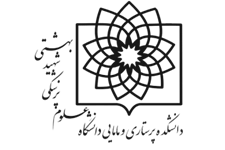 فرم نظر سنجی و استعداد یابی فعالیت های فرهنگی و اجتماعی فرم نظر سنجی و استعداد یابی فعالیت های فرهنگی و اجتماعی فرم نظر سنجی و استعداد یابی فعالیت های فرهنگی و اجتماعی نام و نام خانوادگی                                                                            شماره تماس نام کامل                                                                                      شماره‌ای که همیشه دردسترس باشد  رشته تحصیلی                                                                                      شهرستان محل سکونت نام و نام خانوادگی                                                                            شماره تماس نام کامل                                                                                      شماره‌ای که همیشه دردسترس باشد  رشته تحصیلی                                                                                      شهرستان محل سکونت مقطع تحصیلی                                                                                   جنسیتکاردانی                                                                                               مرد کارشناسی                                                                                           زنکارشناسی ارشددکتری حرفه ایدکتریمقطع تحصیلی                                                                                   جنسیتکاردانی                                                                                               مرد کارشناسی                                                                                           زنکارشناسی ارشددکتری حرفه ایدکتریخوابگاهیهستم نیستمخوابگاهیهستم نیستمدر کدام یک از زمینه های زیر مهارت و تجربه دارید؟عکاسی و فیلم برداریمجری گریمستند سازیطراحی و گرافیکخوشنویسینقاشیکاریکاتورطراحی وبسایتتولید انیمیشن، موشن گرافی، کلیپ، تیزرقرائت قرآنبازیگرینویسندگیشعر سُراییسایردر کدام یک از زمینه های زیرعلاقمند به فعالیت و همکاری می باشید؟شعر و ادبیات فیلم و عکس هنرهای نمایشیهنرهای تجسمیصنایع دستیخیریهگردشگریمحیط زیست کمک های اولیهپژوهشهای فرهنگی و اجتماعیقرآن و عترت مهدویتحجاب و عفافنشریات دانشجویی، سیاسیفعالیتهای علمی فوق برنامهسایر